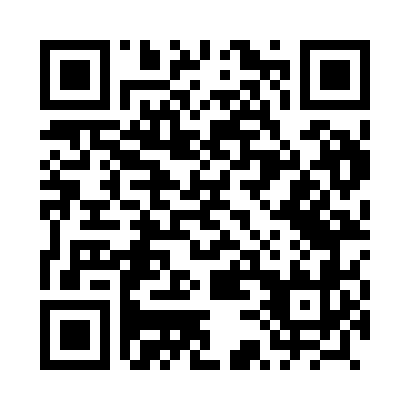 Prayer times for Uliczno, PolandMon 1 Apr 2024 - Tue 30 Apr 2024High Latitude Method: Angle Based RulePrayer Calculation Method: Muslim World LeagueAsar Calculation Method: HanafiPrayer times provided by https://www.salahtimes.comDateDayFajrSunriseDhuhrAsrMaghribIsha1Mon4:326:2812:575:247:269:162Tue4:296:2612:565:257:289:183Wed4:266:2412:565:267:299:204Thu4:236:2212:565:287:319:225Fri4:216:1912:565:297:339:246Sat4:186:1712:555:307:349:267Sun4:156:1512:555:317:369:298Mon4:126:1312:555:327:389:319Tue4:096:1112:545:337:399:3310Wed4:066:0912:545:347:419:3511Thu4:046:0612:545:367:429:3812Fri4:016:0412:545:377:449:4013Sat3:586:0212:535:387:469:4214Sun3:556:0012:535:397:479:4515Mon3:525:5812:535:407:499:4716Tue3:495:5612:535:417:519:4917Wed3:465:5412:525:427:529:5218Thu3:435:5212:525:437:549:5419Fri3:405:5012:525:447:559:5720Sat3:375:4812:525:457:579:5921Sun3:345:4612:525:467:5910:0222Mon3:305:4412:515:478:0010:0423Tue3:275:4212:515:488:0210:0724Wed3:245:4012:515:498:0310:1025Thu3:215:3812:515:508:0510:1226Fri3:185:3612:515:528:0710:1527Sat3:155:3412:515:538:0810:1828Sun3:115:3212:505:548:1010:2129Mon3:085:3012:505:558:1110:2330Tue3:055:2812:505:558:1310:26